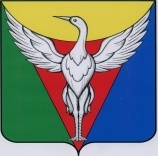 АДМИНИСТРАЦИЯПОДОВИННОГО СЕЛЬСКОГО ПОСЕЛЕНИЯОКТЯБРЬСКОГО МУНИЦИПАЛЬНОГО РАЙОНАЧЕЛЯБИНСКОЙ ОБЛАСТИП О С Т А Н О В Л Е Н И Еот  24.12.2018 г.  №  46Об	утверждении	Административногорегламента	оказания	муниципальнойуслуги	по	осуществлениюмуниципального	контроля	в	сфереблагоустройства	на	территорииПодовинного сельского поселенияОктябрьского муниципального района	В соответствии с Федеральными законами "Об общих принципах организации местного самоуправления в Российской Федерации" от 06.10.2003 г. N 131-ФЗ, "Об организации предоставления государственных и муниципальных услуг" от 27.07.2010 г. N 210-ФЗ, Федеральный закон  "О защите прав юридических лиц и индивидуальных предпринимателей при осуществлении государственного контроля (надзора) и муниципального контроля" от  26.12.2008 N 294-ФЗ, Закон Челябинской области от 27 мая 2010 г.  N 584-ЗО "Об административных правонарушениях в Челябинской области", Уставом Подовинного сельского поселения,ПОСТАНОВЛЯЕТ:Утвердить Административный регламент оказания муниципальной услуги по осуществлению  муниципального  контроля в сфере благоустройства      на территории  Подовинного сельского поселения  Октябрьского муниципального района (Приложение).Разместить  настоящее Постановление на официальном сайте администрации Подовинного сельского поселения Октябрьского муниципального района.Организацию выполнения настоящего Постановления оставляю за собойНастоящее постановление вступает в силу с момента подписания.   Глава  Подовинного    сельского поселения				      Кузьменко В.С.